Почта доставила первые подарки для акции «Ёлка желаний»Организаторы всероссийской благотворительной акции «Ёлка желаний» передали Почте России первые подарки для отправки в 65 регионов, в том числе в Иркутскую область. Эту и последующие партии посылок логистический оператор доставит по всей стране в январе и феврале 2023 г.«Ёлка желаний» помогает детям и пожилым людям с инвалидностью, ограниченными возможностями здоровья, тяжелыми заболеваниями, а также сиротам, детям из малообеспеченных семей и оставшимся без попечения родителей. В этом году организаторы получили свыше 106 тысяч заявок от подопечных проекта. Любой желающий может зайти на сайт елкажеланий.рф и исполнить их мечты до 31 января 2023 г. «”Ёлка желаний” помогает исполнить мечты людей со всей страны, в том числе из самых далеких её уголков.  В любой деревне или посёлке, где они живут, есть отделение Почты – поэтому мы стали партнером акции. Наша обширная логистическая сеть и опыт работы с большими партиями грузов помогут доставить посылки от “Ёлки желаний” по любому российскому адресу», – прокомментировала руководитель департамента корпоративной социальной ответственности Почты России Раиса Ирз.«Ёлку желаний» с 2018 г. проводит благотворительный фонд «Мечтай со мной». За это время организаторы акции осуществили как материальные, так и нематериальные желания более 60 000 детей и пожилых людей. Чтобы отправить подарок, нужно зарегистрироваться на сайте елкажеланий.рф, выбрать подходящий регион и сумму, которую человек готов потратить.АО «Почта России» — крупнейший федеральный почтовый и логистический оператор страны, входит в перечень стратегических предприятий Российской Федерации. Седьмая крупнейшая компания в мире по количеству отделений обслуживания клиентов — свыше 38 000 точек, порядка 66% из которых находятся в малых населенных пунктах. Почта России следует принципам корпоративной социальной ответственности. В компании запущены программы в сфере энергосбережения и охраны окружающей среды. Так, чтобы сократить выбросы углекислого газа, Почта закупила 190 грузовиков КамАЗ на метане и начала переоборудовать уже имеющиеся бензиновые и дизельные машины на использование природного газа. Вместе с Национальным РДКМ Почта запустила проект по дистанционному рекрутингу доноров костного мозга в России. Теперь вступить в регистр могут жители даже самых отдаленных регионов страны, где нет лабораторий для сдачи крови. Компания сотрудничает более чем с 200 организациями среднего образования и вузами и организует производственную практику для 2 000 студентов ежегодно. Почта адаптирует свою инфраструктуру для людей с инвалидностью. С 2016 г. компания создала доступную среду в более чем 8 300 своих отделений. В Почте России работают свыше 5 200 сотрудников с инвалидностью.__Пресс-служба АО «Почта России» press_service@russianpost.ru Чтобы всегда быть в курсе наших новостей, подписывайтесь на телеграм-канал Почты https://t.me/napochte   ПРЕСС-РЕЛИЗ                                                                            21 января 2023  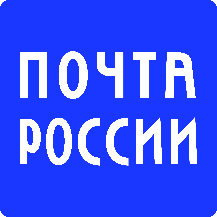 